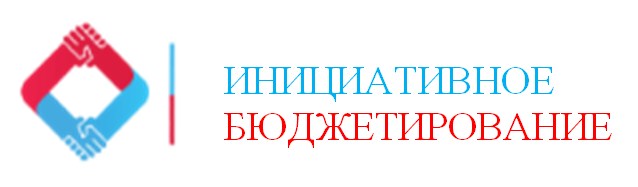 Уважаемые жители Уинского муниципального округа Пермского края!Администрация Уинского муниципального округа информирует вас о внесении 19.09.2023г. инициативного проекта «Текущий ремонт и оснащение актового зала МБОУ «Аспинская СОШ».Инициаторами проекта выступила молодежная инициативная группа в составе:Лыкова Ольга Сергеевна, Зверева Оксана Леонидовна, Смирнова Алена Алексеевна, Ахмадшина Анна Витальевна, Наговицина Екатерина Леонидовна, Братчикова Екатерина Сергеевна, Костырева Екатерина Андреевна, Пичкалева Марина Николаевна, Бажина Полина Александровна, Микрюкова Вероника Алексеевна.С целью ремонта помещения для размещения школьного актового зала и его оснащения, в ходе реализации инициативного проекта планируется выполнить следующие работы (как за счет бюджетных средств, так и за счет финансового и трудового участия всех привлекаемых сторон к реализации проекта): демонтаж полов и дверных проемов, устройство полов, укладка линолеума, выравнивание стен и покраска, устройство освещения, приобретение проектора, сценической одежды и шторРаботы будут выполнены в границах с. Аспа, находящегося в составе Уинского муниципального округа Пермского края.Общая стоимость реализации работ: 1 046 040,0 руб., в т.ч. за счет средств бюджета Пермского края – 696 632,74 руб., за счет средств бюджета Уинского муниципального округа – 244 803,26 руб., за счет средств финансового участия граждан в размере 10% - 104 604,0 руб.Предполагаемый срок реализации проекта – до 01 октября 2024 года.Все желающие жители Уинского муниципального округа, достигшие шестнадцатилетнего возраста, могут представить в администрацию Уинского муниципального округа свои замечания и предложения по инициативному проекту. Замечания и предложения принимаются уполномоченным органом администрации – Финансовым управлением администрации Уинского муниципального округа Пермского края в рабочие дни с 09.00 до 17.12 час. в каб. 33 (с. Уинское, ул. Коммунистическая, 1).Срок приема замечаний и предложений – с 19 сентября 2023 года до 20 сентября 2023 года (включительно).